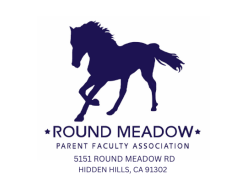 Meeting MinutesDate March 12 2024 | Meeting called to order by Emily at 8:16In Attendance – Jennifer Vandenburg, Emily Austin, Sara Niazi, Lexa Safian, Sanan Bardekjian, Jody Green, Tiffany Olson, Erin Reeves, Daisy O’connell, Melody Black, Mellisa V Marshall, Sotheany Phat, Jim Kass, Sandy Nager, Markida Dundore, Natalie Iaccino, Sara Exnerand Zoom attendeesWelcome Welcome, good to see you allApproval of MinutesMotion to approve by Sanan BardekjianSecond by Sara NiaziNone opposedApproved by PFA General MembershipPrincipal’s ReportMaker Space – almost there. Have to put things on wall, coming todayHoping to have it open soonNeed some help from parents to volunteer to work/supervise to get kids used to the spaceWe are in the middle of APEXGreat fundraiser, great programLove the message they bring to the classroomChose the reward for FridayCultural Fair next Friday, sign up if you haven’tScience fair after spring breakWorking to fix the heater in this building, classrooms have space heatersThis space gets cold because big and doors stay openAttendance letters through AeriesWarning letterLetter should not have said truancyTreasurer’s ReportNo Treasurer hereRead a thon estimated at 18K, increase this yearFamily Dance – didn’t lose money, made a little5th grade doing really well, 23K, 24K5th grade funds used for tiles, field day, off site, decorate, swag, beanies for outdoor ed5th Grade committeeQuestion about funding for districtWe do LOI, we continue LOI. Can add but can’t take away when we make commitmentKept it levelWe increased Baker’s hours by 5, she plays games during recessChatter about losing art/PASpecial source funding for 2 VAPA shared across 2 ElementaryHave had 2 30-40 with certificated person with PA and VAFunding is going away, it was special grant for COVIDWill be 1 session instead of 2Don’t know what it looks likeOpportunity for PFA to fund non certificated position, classified position. Less expensive, similar to how it was done before COVID We need to think about for budget, we will propose budget in April meetingPrincipal:Extra funding coming out of COVID, we got 3 years out of it instead of 2 Art funding – 50% of position We have full time share with YBProp 28 fundingWe don’t want to be penalized for smaller vs bigger schoolWe will be 2nd biggest elementary school in the districtAllowed classified hours based on size, up to 24 hours per week If we can have person that covers visual and perf artsMaybe we can have stem or choir next yearClassified, have to have teacher in the roomPre covid, Kika and Ms Meyer, classified by PFAFunds from PFA went to aids when we got certificated peopleWe have 24 hours, we can share with another school 12 for stem and 12 for music?PFA would pay for the other 40 minutes If we want to increase spending on position, have to fundraise more Getting input from teachersBefore had choir Job would be posted, parent could applyIn response to question: Parent could fund for position not person if a parent really wanted toPlayground equipment for kids for recess?Timers for swings not waterproof, clock with second hand for swingsTwo touch rule sheet, rules always changingCould there be a Wish list?Response: Playground equipment line itemWill find out from Baker what is neededMaybe she can have 4 square and two touch clinicThere is a responsibility of putting equipment awayHandball courts will be dark blue (school is being painted)Looking at Murals for side of building and handball courts, Friend of parent does mural for elementary schools, can sometimes get them paid for, interested? Yes – parent should give Mia the number and they will reach out
Open RMPFA Exec Board Positions for 2024-25 School YearUpdate from JodyHave not received any nominations Parliament, VP, Treasurer Account Receivable are the open positionsEvents and Committee HappeningsAPEX, March 4-15, 2024Going on, run is on Thursday.Will send out something to families: participation is lower, 50% participation per classSign up genius for volunteers went out, it filled up quicklyCan’t book them again, until they are hereApex fundraises more total dollarsWe get more percentage of read a thonAPEX makes more money for them and usWe run read a thon Apex brings in more money for the school We can’t run competing events during APEXApex is the biggest fund raiser after Yes FundUsed to do Step it Up- they sent people in; Apex is betterSumac trying to do one on their ownDiscussion about fundraisers: do people know that we only get a percentage? With YES fund we get 100% but we need to supplement YES fund with other fundraisersAround the World Culture Fair, March 22, 2024First around the world fair15 booths, room for moreHave table (brown tables, get one half of table), and put up stuff from cultureDo as little or as much as you wantFood – sample size and know ingredientsIf not signing up, please come!Not going to turn anyone awaySimilar to Agricultural fair Little passports for the kidsWill have craft stationsFood truck coming – fusion foodCan do trifold, pictures,Haven’t gone into classrooms yet, can do it after APEXTime to start setting up: 4pm or after schoolTonight, Zoom call for more infoSpring Auction, April 9-12, 2024Haven’t promoted because of APEXInfo is on WebsiteGrade level gift basketsBook Fair, April 12-18, 2024Core group works for 2 weeksIf you have flexibility and want to join, email the bookfair emailThere will be a sign up geniusTheme – Alice in WonderlandStaff Appreciation Week, April 29-May 3, 2024We do 3 main things during the dayCoffee cart, lunch, and a 3rd thingIf anyone wants to helpAsk the students to do something on each day: wear teacher’s favorite color, bring flowerSTEM/Science Fair, May 8, 2024Sample flyers Stem ShowcaseFun sharing event, not traditional science fairIt will be fun event, PrizesThinking about Participation prizesGrading categories: TK/K, 1-3, 4-5 3 types of projectsExperimentDemonstration or Model – create example of how something worksInnovation – create something of your own to solve a problemJudging based on 3 criteriaDate changed to May 7, Science and Robotic enrichment may be part of it Have to figure out logistics of the space Not a fundraising event this year, could be a fundraiser in the future1st step is registration Enter your child name and parent email Don’t have to know the project yetNeed to have a RMPFA emailJim can sit with room parents to give talking pointsHave to determine start time Get word outWe can put registration on website, will put it in monthly newsletter Do big push after March 22 with flyers Culture Fair and STEM are new, need to build the buzzColorful flyer is helpful – for younger kids4/5 science teacher can communicate to kids.Parent asked about extra credit or they could do as a groupCan use maker space to promote  Discussion about STEM vs STEAM – Jim prefers STEMGame Night, May 10, 2024Tiki Luau themeOpen House Art Fair, May 16, 2024Dodger Day, June 2, 2024June end of year PFA PartyYearbook: Still need some 5th grade dedications5th grade memories push via emailUpload pictures: The more kids in the picture, the more likely that it will be used Discussion about Campus SafetyRaining and kids didn’t seem to know where to goExner: we have a system, don’t want kids on muddy fieldIn back: kids wait under Art overhang, in Front wait under overhangDoesn’t rain often, may need refresherDiscussion about violence on campusSome kids play rough and some play more than roughAction can be taken by School, such as suspensionsSometimes Principal doesn’t hear about it until a week or two later, need to hear about it soon so can take actionConcern about bathrooms; cannot have aids in bathrooms all the timeSome kids are special need, individual kids have to qualify for one on one aid Have more supervision from campus aids this year than last year,Discussion between PFA and School: felt like it was enough so maintained levels for next yearThere is aid coverage from 7:30-8Paras and Aids; Paras work with special needsWe can flex hours. Some aids come in before 1st recess, can increase hours to in the morning.Discussion about size of schoolThere will be 2 more classes It is the TK expansion, younger siblings of current studentsSome live close or have parents who work in district and qualify Mellick will become TK classroom and she will go to portable Iaccino may need to moveTK cannot be in portable due to CA lawsDiscussion about Dropoff/PickupNext year, might add another grade to backGet rid of baseball diamond, convert into parking lot Solar panels will go thereOutdoor Ed soon, extra aids going and some kids not staying the night Matt Sunny is going to be night aid – behaviorist Discussion about Front pickupParents connect with parents, sometimes kids are running aroundTeachers will walk students to front and they will sit in rowParents can have discussion with kids at home, to listen to staffDon’t line up at 2 if your kids get out at 2:38Question about more aids in classroomHave aid funding for yard and classroomWhen pull from yard, get complaint that yard not safe.Campus supervisors not cheapPFA pays 255K for staffing for hours30 hours of PE and 70 hours of campus and 50 for instructional supportHave to increase fundraising to fund more aidsExner hires District funds and we fund additionalHidden Hills funds some Example aid works 30 hours, 5 from PFA some from hidden hills, some from districtIt is hourly rate depends on how long you have been here Next Meeting April 9, 2024 at 6:00pmAdjourned by Emily at 9:48